ASIGNATURA SALUD PUBLICA5to. AñoTema: Sistema. Enfoque sistémico. Sistema Nacional de Salud.                             Principios generales y universales. Principios de la Salud Pública cubana, funciones, estructura y organización de la atención médica. Tipos, formas y niveles.  Duración: 2 horasTipo de actividad: SeminarioObjetivos: Interpretar las características de la organización y el funcionamiento de la estructura administrativa y de servicios del SNS en Cuba y el trabajo en la Atención Primaria de la Salud.Profundizar en la organización del Sistema Nacional de Salud (SNS) en Cuba y del trabajo en la APS.IntroducciónDesarrolloSistema:Es el conjunto de componentes cuya interacción engendra nuevas cualidades que no poseen los elementos integrantes.Todo sistema está compuesto por subsistemas y es a la vez, subsistema de un sistema mayor.Enfoque sistémicoEl enfoque sistémico es un método del conocimiento científico, que posibilita en un momento dado estudiar un objeto, fenómeno o proceso, considerado como un sistema mediante su análisis y síntesis.Modelo Universal de Sistema:Entrada, proceso, salida y retroalimentación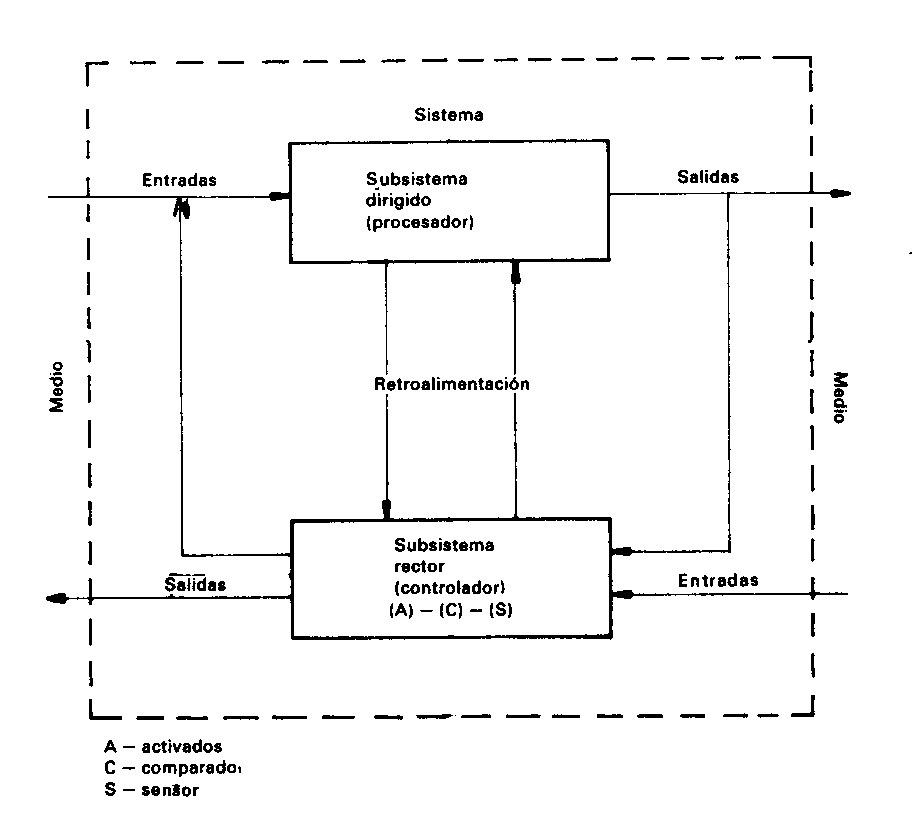 Tipos de SistemaPor su origen:Naturales (Hombre), Artificiales (Máquinas) y Mixtos.Por su naturaleza:Mecánicos, Físicos, Químicos, Biológicos y Sociales.Todos se agrupan en dos grandes divisiones:Gobernados: de naturaleza muerta, que son dirigidos.Autogobernados: como los sociales a los que le son inherentes los procesos de dirección.  Características y propiedades de un sistemaFunciona como un todo único, puede ser delimitado.Compuesto por conjunto de elementos que lo integran.Posee una estructura interna.Posee relaciones externas.Tiene propiedades integradoras.Funciona para lograr un objetivo.Aplicación del enfoque sistémico en Salud PúblicaPara conocer el estado de su funcionamiento como    Sistema.Perfeccionar su organización.Encarar problemas de Dirección. Conocer el Estado de Salud de la Población.Otros.DirecciónSinónimos: Administración, gestión, gobierno.La Dirección Surge:Ante la necesidad de conducir grupos de hombres.Desde la división social del trabajo.Al inicio mismo de la Sociedad. Sus formas y métodos dependen del Modo de Producción predominante.La Dirección Científica se sustenta sobre leyes y Categorías generales que rigen el desarrollo social y utiliza principios, métodos y procedimientos de la ciencia.  Principios Generales y Universales de Dirección:Racionalidad económica.Carácter limitado del alcance de la dirección.Correspondencia entre la autoridad, medios y la responsabilidad.Indelegabilidad de la responsabilidad.Introducción continua de las técnicas más avanzadas.Distinción necesaria entre las funciones ejecutivas, las de asesoramiento y servicio.Unidad entre la dirección y la información.Organización de la Atención Médica:Es el sistema de acciones integrales, curativas y de rehabilitación que se realizan sobre las personas. Tipos: Urbana y ruralFormas: Ambulatoria, Hospitalaria y de urgencias.Niveles: Primario (APS) 80%, Secundario 15 % y terciario 5%, estos reflejan solo la complejidad y especialización de los servicios, no están relacionados con la calidad de la atención.Atención Primaria de Salud:Estructura del Modelo Cubano:Policlínico: Institución Responsabilizada con la A.P.S.Unidad Básica.Consultorios en la Comunidad.Subsistema de urgencia en A.P.S.:Áreas intensivas municipales, vinculadas al Sistema Integrado de Urgencias Médicas (SIUM).Otras Instituciones de A.P.S.:Clínicas Estomatológicas, Casas de Abuelos, Hogares de Ancianos y Maternos, Hogares de Impedidos Físicos y Mentales, Centro Comunitario de Salud Mental, Centro Municipal de Higiene y Epidemiología y Centro Municipal de MNT.Atención SecundariaHospitales:Unidad del S.N.S.Brinda Atención Médica Preventiva, Curativa y de Rehabilitación.Actividades de Educación Médica e Investigación.Realiza Control Higiénico-Epidemiológico del Medio Intrahospitalario.Dispone de Personal Especializado y Medios de Diagnóstico.Garantiza la interrelación entre los Niveles de la Atención Médica mediante la Regionalización.ClasificaciónPor su PERFIL:General. ( + de 2 Especialidades   Básicas)Clínico Quirúrgicos.Pediátricos, Maternos, etc.Por su TIPO:Rural o Local.Municipal o Intermunicipal.Provincial o Interprovincial.Nacional.Por su ACTIVIDAD DOCENTE:DocenteNo DocenteATENCIÓN TERCIARIA:Institutos en correspondencia con las diferentes Especialidades Médicas: (Nefrología, Cardiovascular, Angiología, Gastroenterología, etc.)Mayor Complejidad y Especialización de sus Servicios.ORGANIZACIÓN DE LA ASISTENCIA SOCIAL   La Integran: SEGURIDAD SOCIAL -  Para Trabajadores. ASISTENCIA SOCIAL -  Para Personas no APTAS para el Trabajo. SEGURIDAD SOCIAL Leyes que protegen al trabajador en caso de enfermedad, maternidad, accidente, jubilación y muerte.MINISTERIO DE TRABAJO Y SEGURIDAD SOCIALSubsidios Monetarios  MINSAPGarantía de los Servicios Médicos y Especies.Gratuidad de Medicamentos y Prótesis.